Виды уравнений высших степеней:1.Уравнения третьей степени.2.Уравнения четвёртой степени3.Биквадратные уравнения4.Уравнения пятой степени 5.Возвратные уравнения6.Однородные уравненияСпособы решения уравнений высших степенейРазложение многочлена на множители:1.Способ группировкиx³-5x²-16x+80=0
x(x²-16)-5(x²-16)=0
(x-5)(x²-16)=0
(x-5)(x-4)(x+4)=0x-5=0 или x-4=0 или x+4=0x=5 x=4 x=-4Ответ: -4; 4; 5.2.По формулам сокращенного умножения 1.Квадрат суммы: (a + b)2 = a2 + 2ab + b22. Квадрат разности: (a - b)2 = a2 - 2ab + b23. Разность квадратов: а2- b2 = (a - b) (a + b)4. Куб суммы: (a + b)3 = a3 + 3a2b + 3ab2 + b35. Куб разности: (a - b)3 = a3 - 3a2b + 3ab2 - b36. Сумма кубов: a3 + b3 = (a + b) (a2 - ab + b2)7. Разность кубов: a3 - b3 = (a - b) (a2 + ab + b2)(2x)³-8=0
(2x)³-2³=0
(2x-2)(4x²+4x+4)=0
2x-2=0 или 4x²+4x+4=0x=1 D=16-64=-48-корней нетОтвет: 1.3.По теореме Безу Найдите остаток от деления многочлена x3−5 на многочлен x−5. Показать решение По теореме Безу остаток от деления многочлена P(x) на x−x0 равен P(x0), следовательно, остаток от деления многочлена x3−5 на x−5 равен 53−5=120.

4.Схема Горнера      х3 + 4х2 + х – 6 = 0.Находим делители свободного члена ±1; ± 2; ± 3; ± 6Здесь, а = 1 (х – 1 = х – а), а коэффициенты многочлена-делимого равны соответственно 1, 4, 1, – 6. Строим таблицу для применения схемы Горнера:Итак, коэффициенты частного – числа 1, 5, 6, а остаток r = 0. Значит, х3 + 4х2 + х – 6 = (х – 1) (х2 + 5х + 6) = 0Отсюда: х – 1 = 0 или х2 + 5х + 6 = 0;  х = 1,  х1 = – 2;   х2 = –3.Ответ: 1, – 2, – 3.Метод введения новой переменной.5.Биквадратные уравнения.2x⁴-19x²+9=0Пусть y=x², тогда2y²-19y+9=0y1=9y2=0,5Вернёмся к замене:При у=9, x²=9x=±√9x=±3При у=0,5, х²=0,5х=±√0,5Ответ:-3; -√0,5; √0,5; 3.6.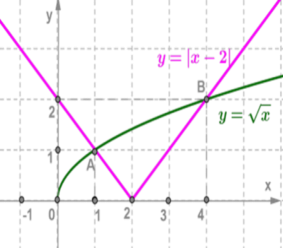 Решить уравнение√х=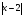 Построим в одной системе координат графики функцийy= и y=. Они пересекаются в двух точках A(1;1) и B(4;2).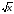 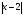 Значит, уравнение имеет два корня: х1=1, х2=4.Ответ: 1;4